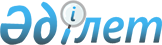 О выделении средств из чрезвычайного резерва Правительства Республики КазахстанПостановление Правительства Республики Казахстан от 5 мая 2010 года № 380

      В соответствии с Законом Республики Казахстан от 7 декабря 2009 года «О республиканском бюджете на 2010 - 2012 годы» и постановлением Правительства Республики Казахстан от 26 февраля 2009 года № 220 «Об утверждении Правил исполнения бюджета и его кассового обслуживания» Правительство Республики Казахстан ПОСТАНОВЛЯЕТ:



      1. Выделить Министерству по чрезвычайным ситуациям Республики Казахстан из чрезвычайного резерва Правительства Республики Казахстан, предусмотренного в республиканском бюджете на 2010 год для ликвидации чрезвычайных ситуаций природного и техногенного характера на территории Республики Казахстан и других государств, средства в сумме 133565502,8 (сто тридцать три миллиона пятьсот шестьдесят пять тысяч пятьсот два тенге восемьдесят тиын) тенге для перечисления акимату Западно-Казахстанской области в виде целевых текущих трансфертов на проведение аварийно-восстановительных работ, связанных с ликвидацией последствий чрезвычайной ситуации, вызванной авариями на электроэнергетических системах жизнеобеспечения города Уральска, Зеленовского, Теректинского и Таскалинского районов Западно-Казахстанской области.

      Сноска. Пункт 1 с изменениями, внесенными постановлением Правительства РК от 21.12.2010 № 1392 .



      2. Министерству финансов Республики Казахстан в установленном законодательством порядке обеспечить контроль за целевым использованием выделенных средств.



      3. Акиму Западно-Казахстанской области в срок до 1 июля 2010 года представить в Министерство по чрезвычайным ситуациям Республики Казахстан отчет по целевому использованию выделенных средств.



      4. Настоящее постановление вводится в действие со дня подписания.      Премьер-Министр

      Республики Казахстан                       К. Масимов
					© 2012. РГП на ПХВ «Институт законодательства и правовой информации Республики Казахстан» Министерства юстиции Республики Казахстан
				